CONTACT:   Tim Vanhauter 0479 62 33 66LEVEREN: op dinsdag vanaf 9h00 weg om 11h30, parking achteruit oprijden (!!), hellend vlak naar beneden, door wijnvoorraad naar stock v/d bieren en softs, alle leeggoed meenemen elke levering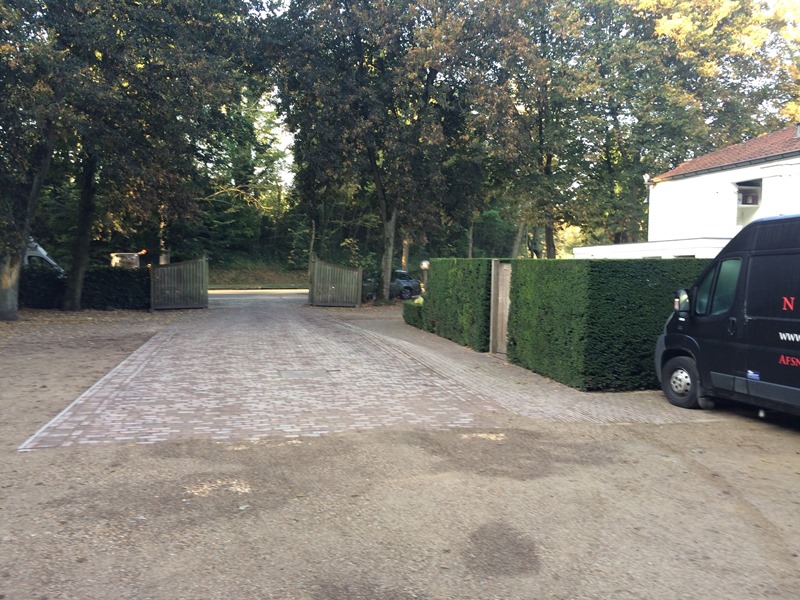 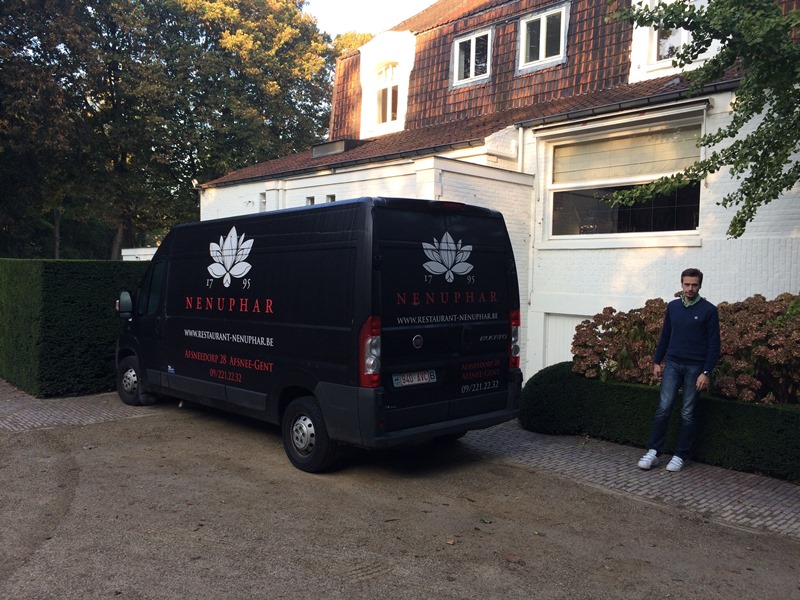 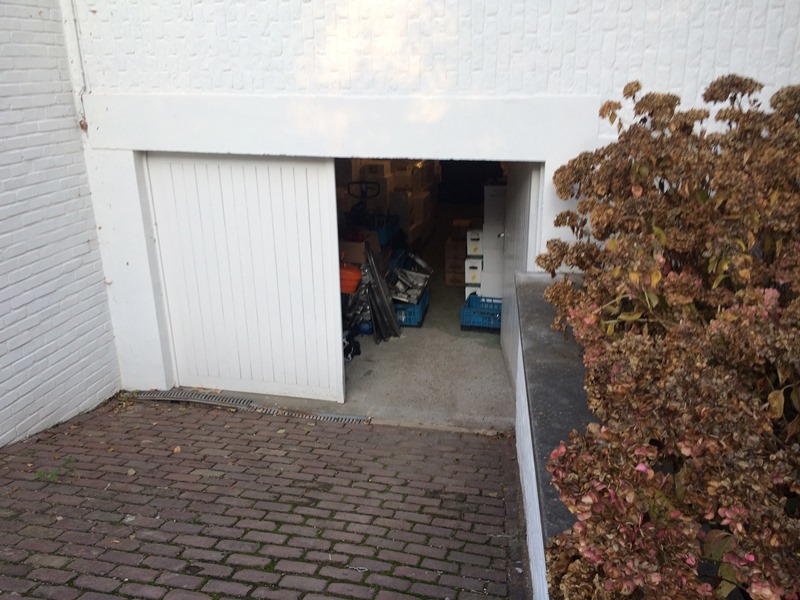 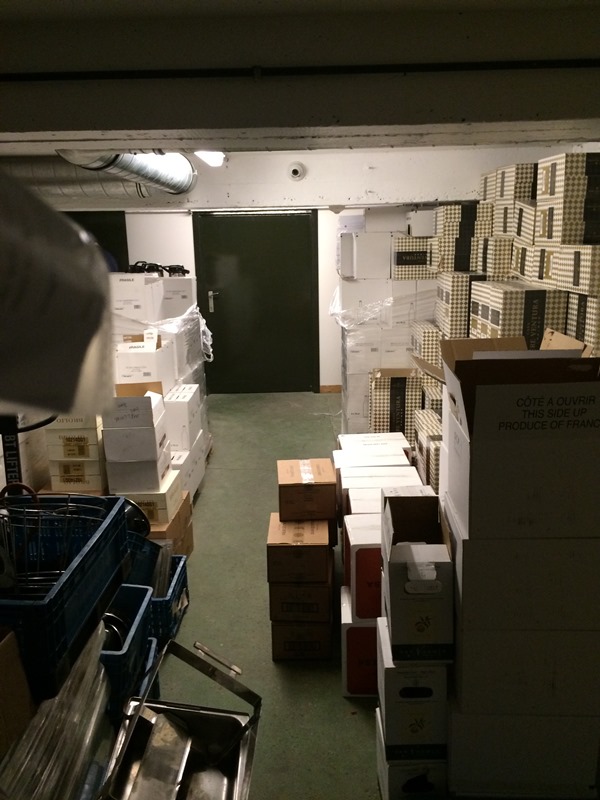 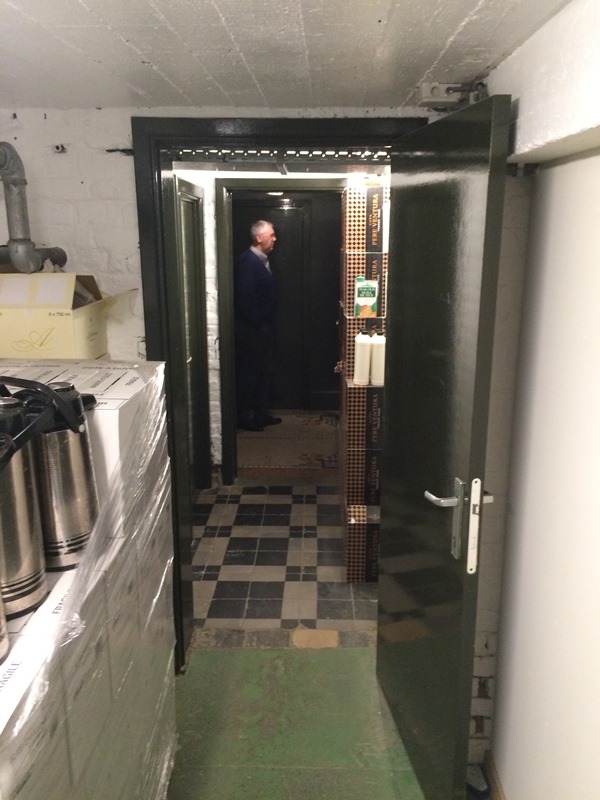 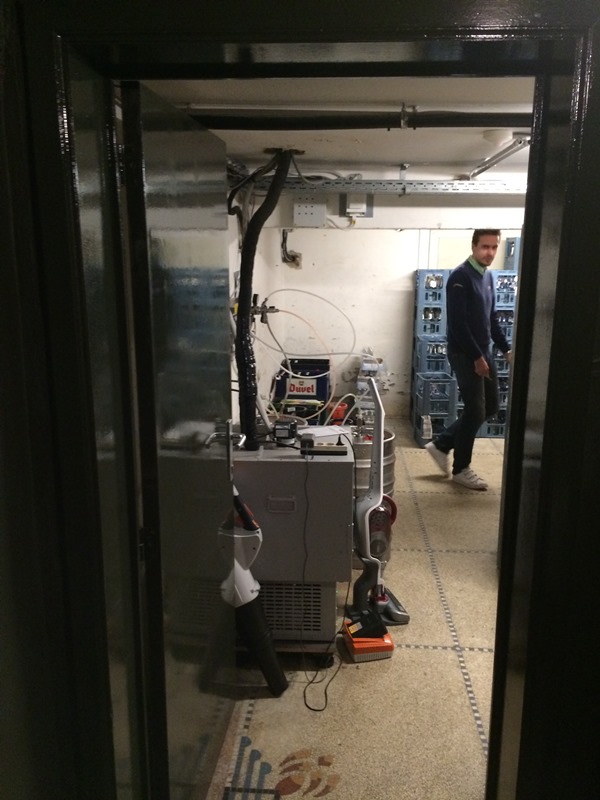 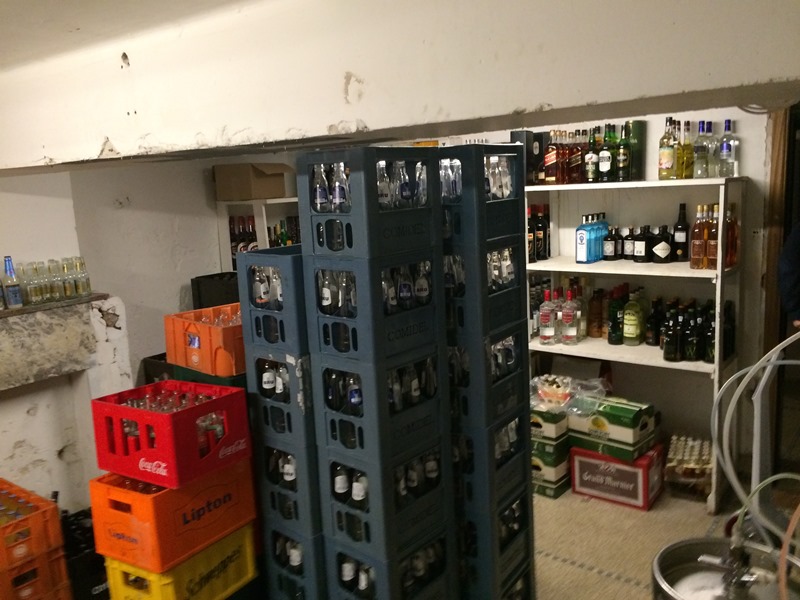 